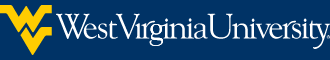 WEST VIRGINIA – Robert C. Byrd Health Sciences Center West Virginia UniversitySchool of Dentistry – Faculty Position, Department of Dental HygieneWest Virginia University School of Dentistry is seeking applications for a full-time, 12-month clinical faculty position at the Assistant/Associate Professor level in the Department of Dental Hygiene. Responsibilities will include didactic, pre-clinical, and clinical instruction to dental hygiene and dental students, high quality scholarly activity, and service to the University, the community, and the School of Dentistry.  The successful candidate for the full-time faculty position must work as an effective member of the health care team, is expected to use a variety of delivery formats to successfully deliver course content, and will work with other faculty and administrators for the ongoing development, evaluation, and revision of individual course and program curricula..  Candidates must demonstrate effective written, verbal, and interpersonal communication skills, leadership skills, and strong commitment to diversity and social justice.Candidates must be a graduate of a dental hygiene program accredited by the Commission on Dental Accreditation, possess a minimum of a master’s degree in dental hygiene or health related field, currently hold or be eligible for a West Virginia dental hygiene license and local anesthesia license (information on both licensures in WV can be found at http://www.wvdentalboard.org), have experience teaching in higher education, and a minimum of two years clinical practice managing a variety of patient populations.  Preference will be given to candidates who are energetic, self-directed individuals that have demonstrated commitment to advancing the profession.The Schools of Dentistry, Medicine, Nursing, Pharmacy, and Public Health are part of the Robert C. Byrd Health Sciences Center Campus located in the historic community of Morgantown, West Virginia. Located only 80 miles south of Pittsburgh, Morgantown is easily accessible to major metropolitan areas in the East and Midwest.  It has been named one of the best small cities in the U.S.Review of applications will begin immediately and continue until the position is filled.  Salary, academic rank, and administrative responsibilities will be commensurate with qualifications and experience.  Electronic submission of application with supporting credentials which includes the following:  letter of interest addressing the requirements above, current curriculum vitae, contact information for three professional references including names, postal addresses, email addresses, phone numbers, and permission to contact these references, can be made at https://wvu.taleo.net/careersection/faculty/jobdetail.ftl?job=09646.  General inquiries should be directed to Ms. Suann Gaydos, Chair of Dental Hygiene Search Committee at mgaydos@hsc.wvu.edu.  For more information on the West Virginia School of Dentistry and Health Sciences Center see http://www.hsc.wvu.edu/sod or http://www.hsc.wvu.edu.WVU is an Affirmative Action/Equal Opportunity Employer. 
WVU Health Sciences Center is a tobacco-free campus. 
West Virginia University is the recipient of an NSF ADVANCE award for gender equity.